Применение игр «Мерсибо» в логопедической работе.Современные технологии являются неотъемлемой частью педагогического процесса. В своей практике я использую в своей коррекционно-развивающей работе с дошкольниками интерактивные игры портала «Мерсибо». База интерактивных игр «Мерсибо» позволяет решать задачи по развитию речи детей, наиболее эффективным для ребенка способом – в игре. Все дети любят играть на компьютере, и возможность позаниматься на нём служит дополнительным стимулом для выполнения заданий. Компьютерные развивающие игры создают высокую мотивацию детей, поддерживают их активное восприятие занятий. Интерес к заданию при этом удерживается значительно дольше. Использование компьютера даёт ребенку с речевыми недостатками возможность в некоторой степени самостоятельно оценивать правильность выполнения задания, так как на мониторе он видит результат своих действий. Игры рассчитаны на развитие речи, памяти, внимания, кругозора, обучение чтению и счету, подготовку к школе, успешную учебу в начальных классах, увеличение разнообразия видов учебной деятельности.Игры состоят из двух частей: мотивационной и развивающей -ребёнок видит только первую часть (например, как растёт цветок, открывается  картина), одновременно с этим дети закрепляют звуки, отрабатывают предлоги, различают звуки на слух – это развивающая часть игр, и этим игры отличаются от обычных развлекательных игр.Индивидуальный подход к детям – игры подходят для детей общеразвивающих групп и детей с трудностями в психологическом развитии, здоровье и интеллекте. Подходят для индивидуальных и подгрупповых занятий.Игры « Мерсибо» позволяют:-повысить мотивации к логопедическим занятиям;-предотвратить утомляемости детей на занятии;-развить внимание, зрительно-моторную координацию, познавательную сферу; -осуществить объективный контроль развития и деятельности детей;-сюжетно наполнить традиционную игровую деятельность;-визуализировать акустические компоненты речи;-сделать незаметным для ребёнка переход от игровой деятельности к учебной.   База интерактивных игр «Мерсибо» позволяет решать следующие задачи   по развитию речи детей: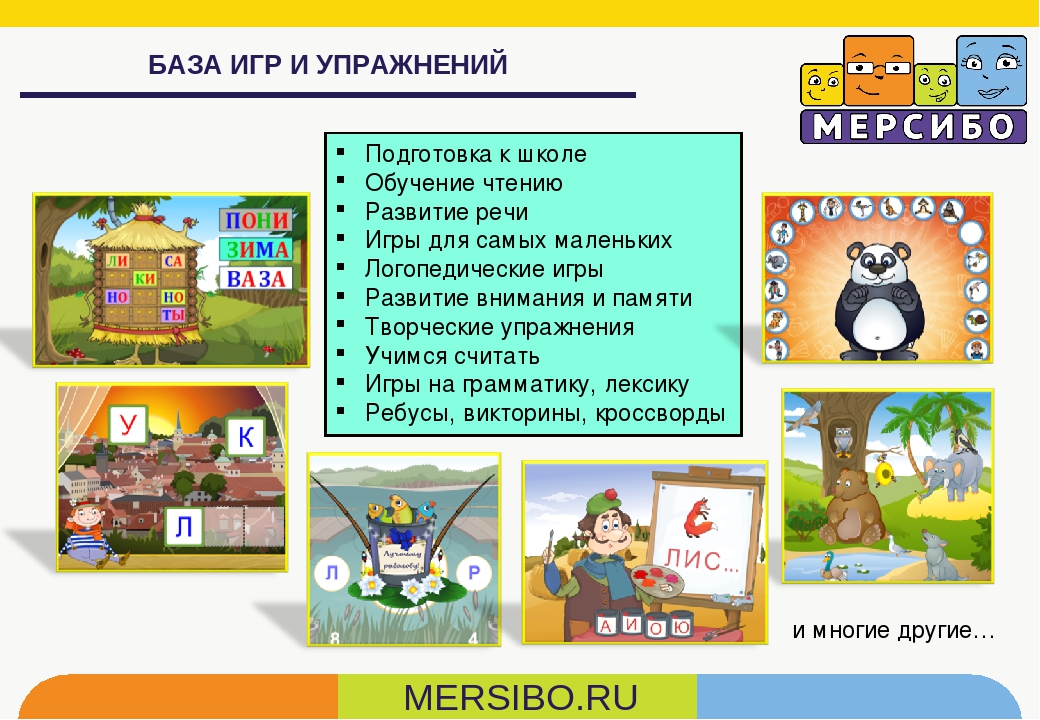 - владение речью как средством общения и культуры;- обогащение активного словаря;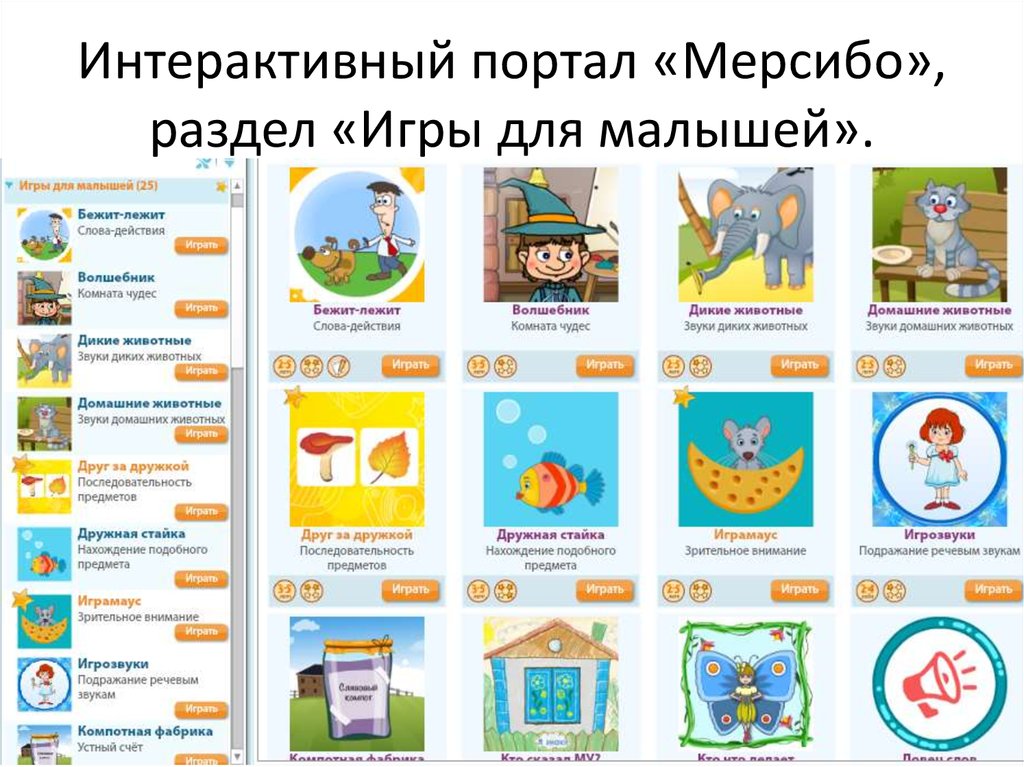 - развитие связной, грамматически правильной диалогической и   монологической речи;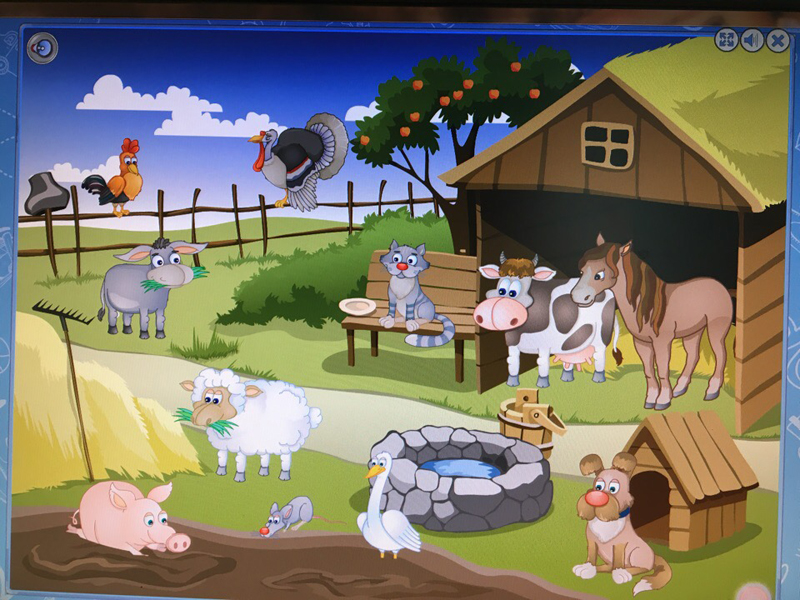 - развитие речевого творчества;- развитие звуковой и интонационной культуры речи, - фонематического слуха;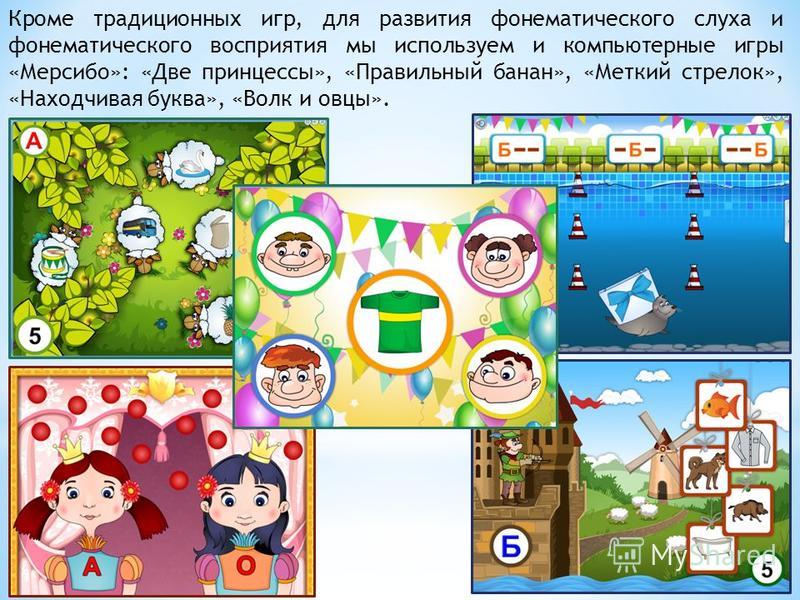 - развитие связной речи;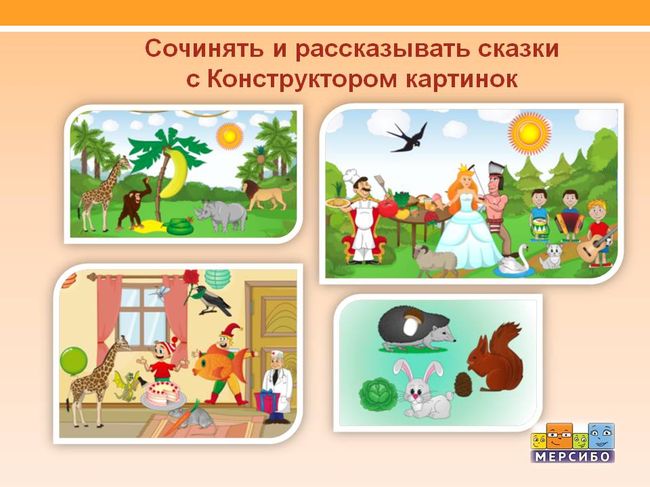 - формирование звуковой аналитико-синтетической активности как предпосылки обучения грамоте. 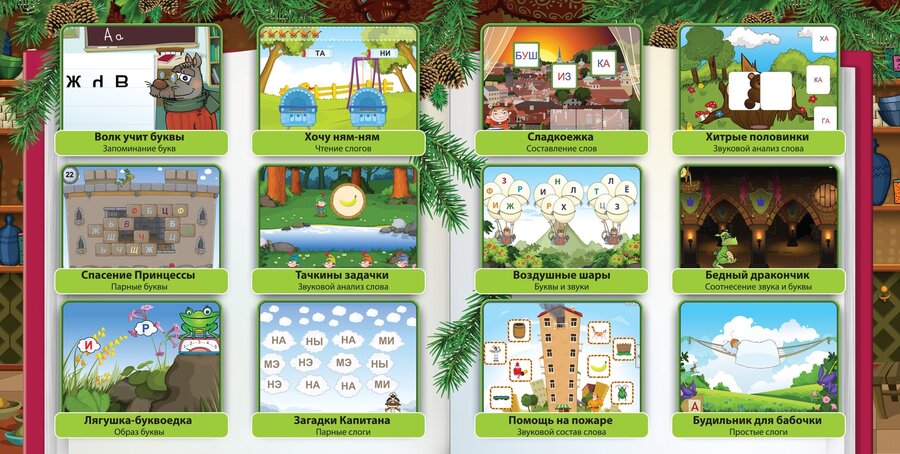 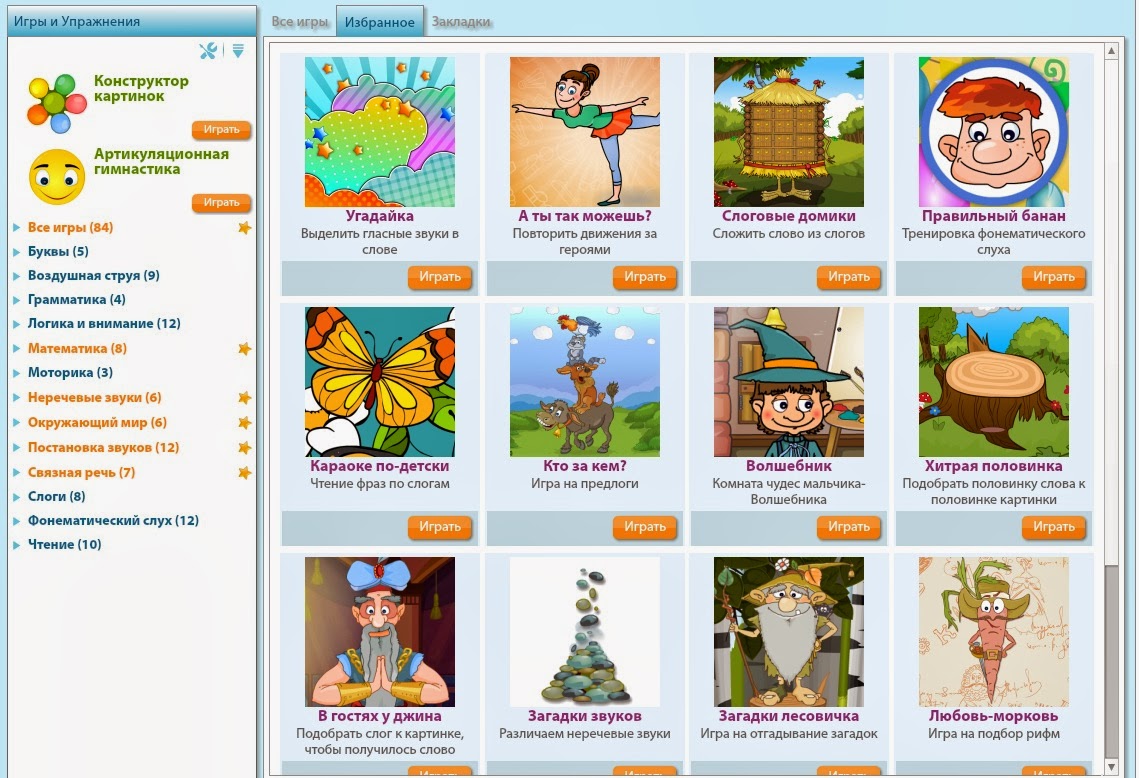 Предлагаемый в комплекте с играми Конструктор картинок позволяет любому специалисту создавать, сохранять и распечатывать свои собственные идеи, пособия и сюжеты, подстраивая материал под нужды определенной группы детей, с учетом особенностей их здоровья, диагноза и возраста. Реализуется творческий подход к решению коррекционной задачи, направленной на развитие речи ребенка.Использование в логопедической  коррекционной работе развивающих игр портала «Мерсибо» предотвращает утомление детей, поддерживает у детей с различной речевой патологией познавательную активность, повышает эффективность логопедической работы в целом. В результате применения данной инновационной технологии в моей работе мониторинг уровня речевого развития детей за несколько лет выявил повышение эффективности коррекционно-образовательного процесса.  